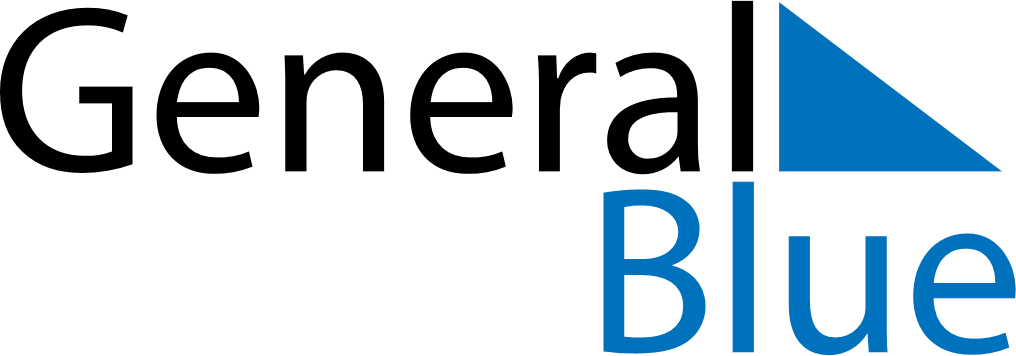 September 1814September 1814September 1814September 1814September 1814SundayMondayTuesdayWednesdayThursdayFridaySaturday123456789101112131415161718192021222324252627282930